Bitte tragen Sie jeweils Ihre gewünschte Menge ein. Stabilo Stifte mit Schriftzug: familien-ferien.de      x 1 Set (bestehend aus 10 Etuis mit je 5 Buntstiften)			à 9,00 Euro	Hersteller: Stabilo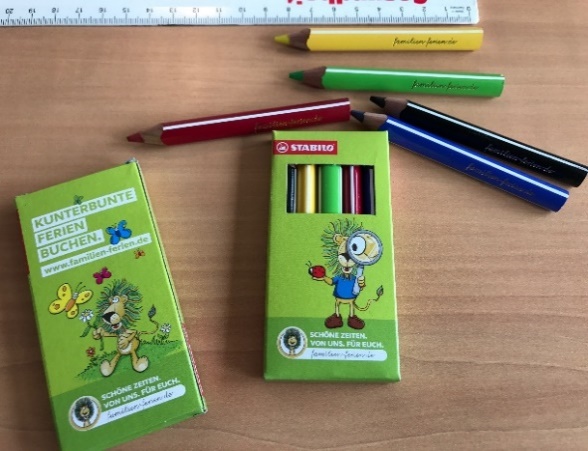 familien-ferien Pustefix Motiv Hängematte      x 1 Display (bestehend aus 25 Pustefix, farbige Deckel)			à 12,50 Euro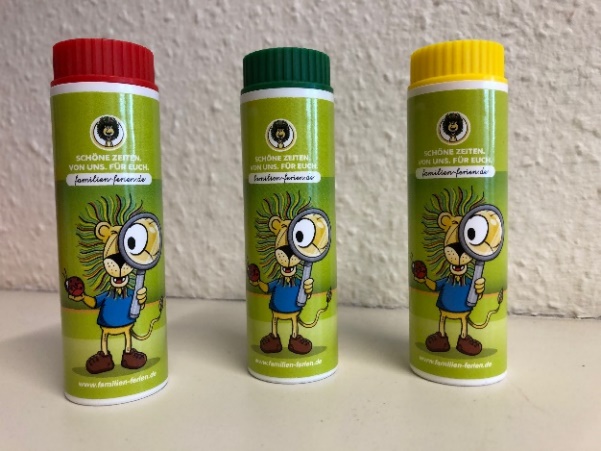 familien-ferien Würfel        x 1 Würfel							à 0,50 EuroHolzwürfel, 25 mm, 6. Seite mit Leo Lustig bedruckt,geeignet für das Erwürfeln kleiner Familienabenteuer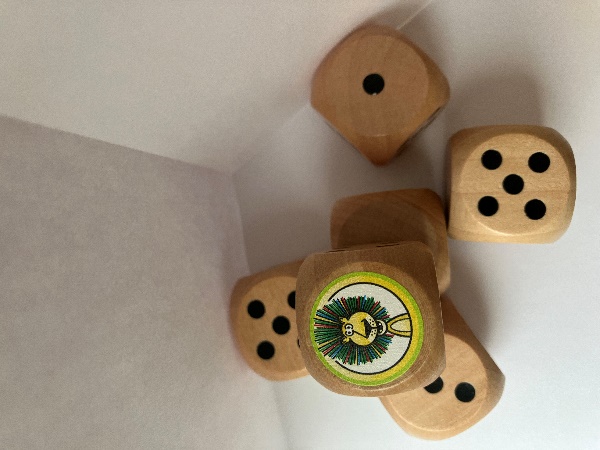 Leos Mau-Mau      x 1 Set (bestehend aus 5 Kartenspielen)				à 7,50 Euro	55 Blatt, Kartenrückseite mit Logo „Schöne Zeiten“	verpackt in einer familien-ferien Schachtel	Hersteller: Spielkartenfabrik Altenburg	Kosten pro Spiel: 1,50 Euro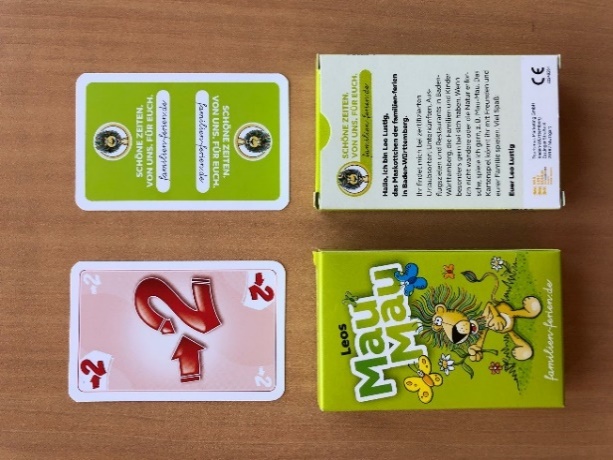 Puzzle familien-ferien      x 1 Set (bestehend aus 5 identischen Puzzle)				à 6,50 Euro	70 Teile, Motiv Baden-Württemberg mit Leo	Puzzle im Format ca. 297 x 210 mm,	verpackt in einer Schachtel (ca. 183 x 115 x 37 mm)	Hersteller: Ravensburger	Kosten pro Puzzle: 1,30 Euro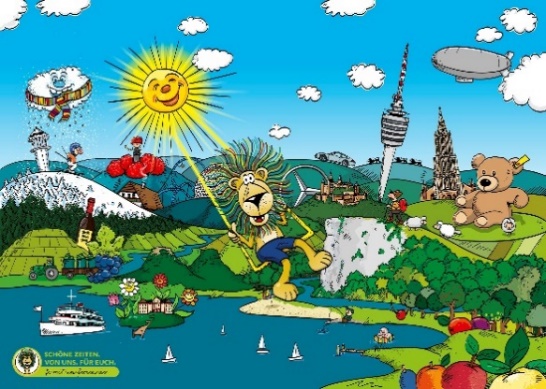 Edelsteinsäckchen      x Edelsteinsäckchen zum selbst Packen					à 0,40 Euro	je nach Steingröße mit 6 bis 8 Steinen/Säckchen	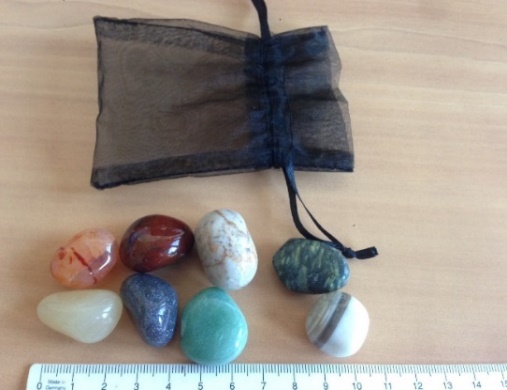 LED-Dynamotaschenlampe familien-ferien.de      x 1 Set (5 Taschenlampen)						à 7,50 Euro	Silber, bedruckt mit familien-ferien.de		Kosten pro Taschenlampe: 1,50 Euro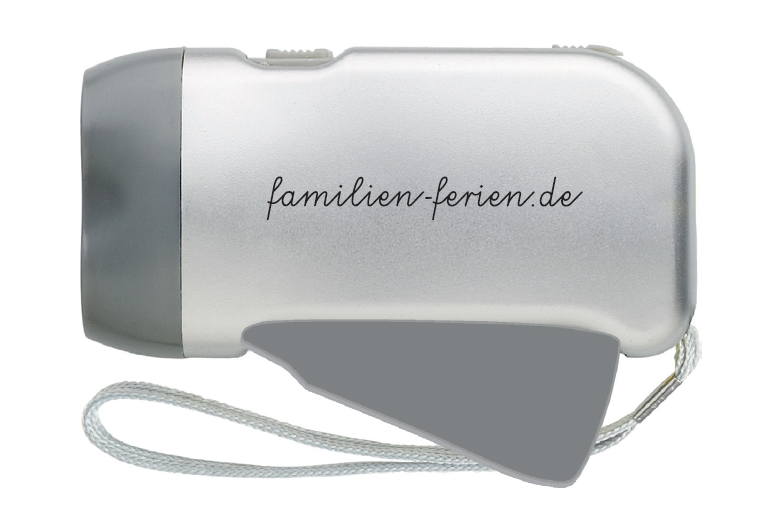 Bleistifte mit Schriftzug: familien-ferien.de      x 1 Set (bestehend aus 20 Bleistiften)					à 5,00 Euro	Hersteller: Stabilo	Kosten pro Stift: 0,25 Euro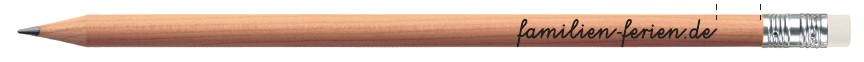 FAHNEN auf AnfrageFolgende Artikel erhalten Sie kostenlos:      	familien-ferien Ausflugskarte 2024      	Poster „Märchenhafte Ferien“ A2, Rückseite schwarz/weiß 	Luftballons, bunt gemischt, ca. 100 Stück 	Malvorlage „Leoländle“, 50 Blatt  	familien-ferien Sticker „Preisträger“	100 StickerRechnungsadresse (Alle Preise zzgl. MwSt.)Firma/BetriebVor- und NachnameStraße / HausnummerPLZ / Ort